Sample Assessment Outline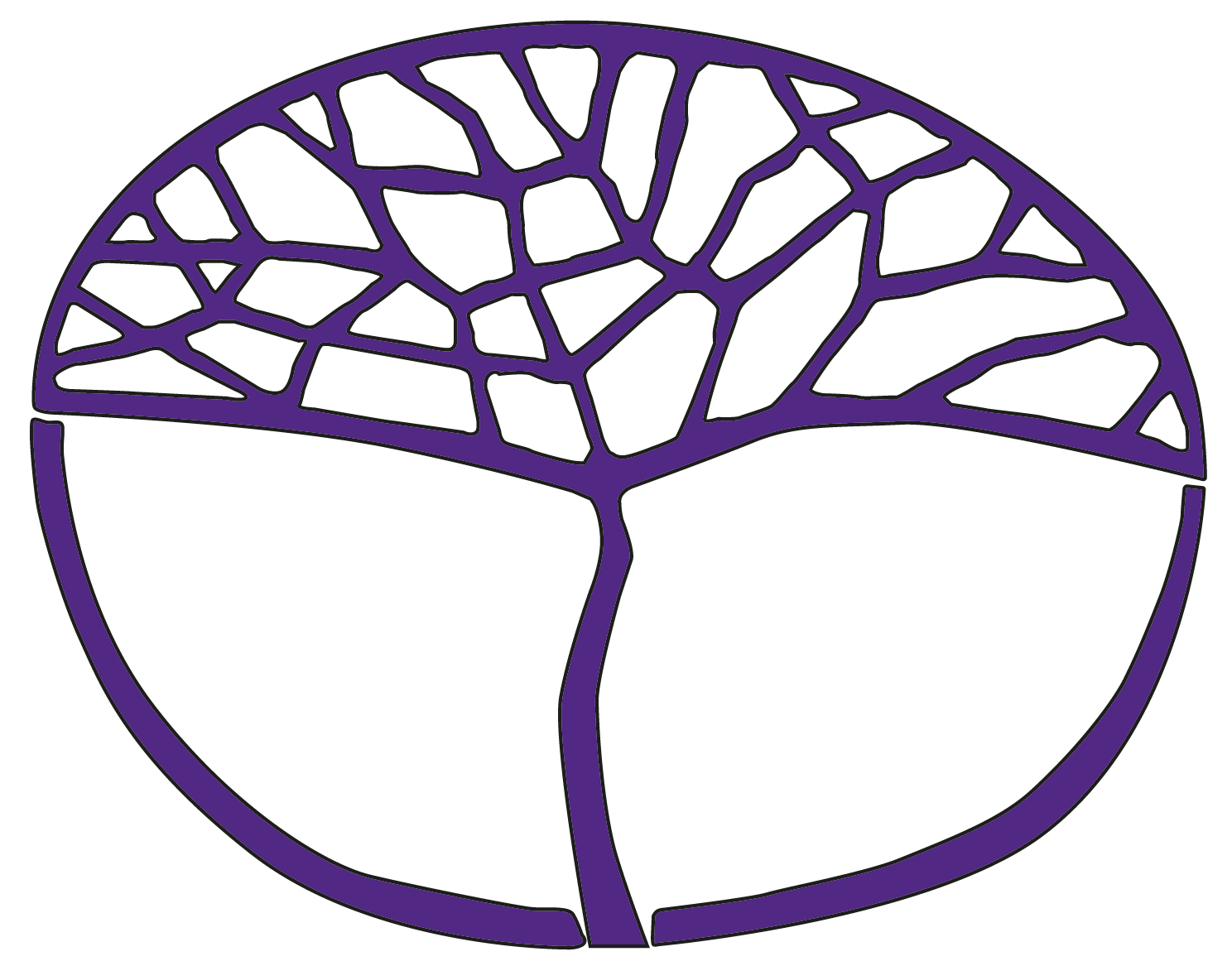 Children, Family and the CommunityGeneral Year 12Copyright© School Curriculum and Standards Authority, 2015This document – apart from any third party copyright material contained in it – may be freely copied, or communicated on an intranet, for non-commercial purposes in educational institutions, provided that the School Curriculum and Standards Authority is acknowledged as the copyright owner, and that the Authority’s moral rights are not infringed.Copying or communication for any other purpose can be done only within the terms of the Copyright Act 1968 or with prior written permission of the School Curriculum and Standards Authority. Copying or communication of any third party copyright material can be done only within the terms of the Copyright Act 1968 or with permission of the copyright owners.Any content in this document that has been derived from the Australian Curriculum may be used under the terms of the Creative Commons Attribution-NonCommercial 3.0 Australia licenceDisclaimerAny resources such as texts, websites and so on that may be referred to in this document are provided as examples of resources that teachers can use to support their learning programs. Their inclusion does not imply that they are mandatory or that they are the only resources relevant to the course.Sample assessment outlineChildren, Family and the Community – General Year 12Unit 3 and Unit 4Assessment 
type Assessment type 
weighting Assessment task weightingDue dateAssessment taskInvestigation25%10%Semester 1Week 7Task 2: Inequity and injustice issuesLocate, select, organise, present and evaluate information from primary and secondary sources to investigate an inequity or injustice issue experienced by individuals and/or families, and the concept of advocating.Investigation25%15%Semester 2Week 5Task 6: Growth and development – the theoristsInvestigate a theory of growth and development and the relationship between growth and development for individuals and groups. Observe, predict, note and reflect on the behaviours associated with the theory.Production50%15%Semester 1Week 11Task 3: Cultural celebrationWork collaboratively to produce resources and create an opportunity to celebrate cultural diversity within communities. Consider the impact of attitudes, beliefs and values on the management and use of resources, networks and support systems.Production50%15%Semester 1Week 14Task 4: Families in Australia – a care packageImplement self-management skills and produce a care package to meet the changing needs of individuals, families and communities. In the development of the care package, consider functional, social, cultural or economic features to address an identified need and reflect community beliefs and values.Production50%20%Semester 2Week 10Task 7: Advocacy projectIdentify a local, state or national issue and, using primary and secondary sources, develop and produce an advocacy plan considering: the role of the advocate, types of advocacy, the aim of empowering others and the skills involved. Implement decision-making processes throughout the advocacy project.Response10%5%Semester 1Week 3Task 1: Test – Principles of developmentAn in-class test based on the principles of development and domains of growth, and the relationship between the principles and domains for individuals throughout life.Response10%5%Semester 2Week 13Task 8: Test – Family changesAn in-class test based on the impact of change in family types and structures on communities, and the influence of government and community strategies, with consideration to social, cultural, environmental, economic, political and technological factors.Externally 
set task15%15%Semester 1Week 14Task 5: Externally set taskA task set by the SCSA based on the following content from Unit 3 – <teacher to insert information provided by the Authority>.Total100%100%